V 7 – Eisherstellung mit flüssigem StickstoffMaterialien: 		Rührschüssel, Schneebesen, PürierstabChemikalien:		flüssiger Stickstoff, 1 kg Heidelbeeren (oder jedes andere Obst), 1 L Sahne, ZuckerDurchführung: 		Die Früchte werden püriert und anschließend mit der Sahne vermengt. Nach kurzem Rühren gibt man so viel Zucker hinzu, dass die Masse leicht süß schmeckt. Nun werden unter Rühren immer wieder kleine Portionen flüssigen Stickstoffs hinzugegeben, bis die Masse die gewünschte Konsistenz hat. Beobachtung:			Die Masse wird fest und kalt.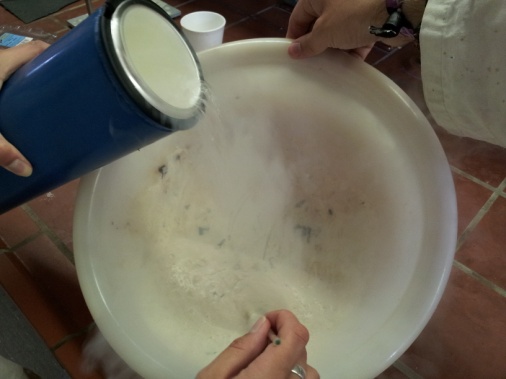 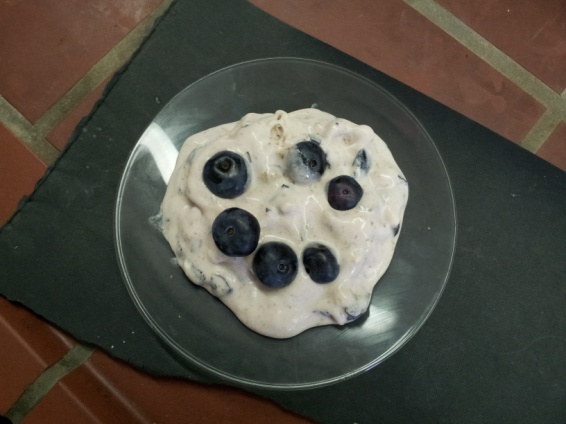 Abb. 1 – Zugabe von flüssigem Stickstoff	Abb. 2- fertiges EisDeutung:		Die Dichte von Stickstoff ist geringer als die von Luft. Deshalb steigt Stickstoffgas nach oben und kann deswegen nicht aus dem umgedrehten Standzylinder entweichen. In dem richtig herum gestellten Standzylinder befindet sich jedoch nach kurzer Zeit nur noch Luft, deren Sauerstoffanteil eine Verbrennung unterstützt. Entsorgung: 		Der restliche Stickstoff verdampft. Das Eis kann gegessen werden.Literatur:		P. Wich, http://www.experimentalchemie.de/versuch-037.htm, 18.09.2012 (Zuletzt abgerufen am 4.08.2013, 10:22 Uhr).GefahrenstoffeGefahrenstoffeGefahrenstoffeGefahrenstoffeGefahrenstoffeGefahrenstoffeGefahrenstoffeGefahrenstoffeGefahrenstoffeStickstoff Stickstoff Stickstoff H: 332-312-302-412H: 332-312-302-412H: 332-312-302-412P: 273-​302+352P: 273-​302+352P: 273-​302+352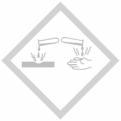 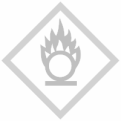 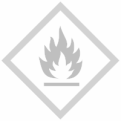 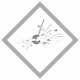 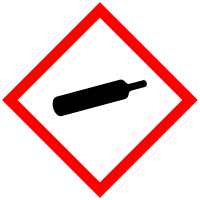 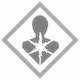 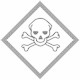 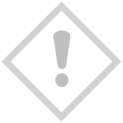 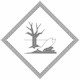 